В соответствии с Гражданским кодексом Российской Федерации и Земельным кодексом Российской Федерации, в целях обеспечения эффективного использования и развития рынка земли, разработки и внедрения экономически обоснованных размеров арендной платы за земельные участки, находящиеся в муниципальной собственности Моргаушского района Чувашской Республики Моргаушское районное Собрание депутатов решило:1. Пункт 17 Порядка определения размера арендной платы за земельные участки, находящиеся в муниципальной собственности Моргаушского района Чувашской Республики, предоставленные в аренду без проведения торгов, утвержденного Решением Моргаушского районного Собрания  депутатов ЧР от 07.03.2017 N С-16/3 (с изменениями, внесенными Решением Моргаушского районного Собрания депутатов ЧР от 18.06.2019 N С-39/8), признать утратившим силу.2.  Настоящее решение вступает в силу после его официального опубликования.Глава Моргаушского района    Чувашской Республики                                                                             И.В. НиколаевЧăвашРеспубликинМуркаш районěндепутачěсен ПухăвěЙЫШĂНУ14.05.2021 № С-9/5Муркаш сали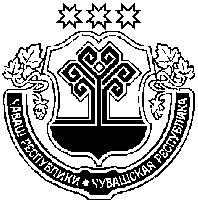 Чувашская Республика  Моргаушское  районное Собрание депутатовРЕШЕНИЕ14.05.2021 № С-9/5 село Моргауши                                                                         О внесении изменения в Решение Моргаушского районного Собрания  депутатов ЧР от 07.03.2017 N С-16/3  "Об утверждении порядка определения  размера арендной платы за земельные участки, находящиеся в муниципальной собственности Моргаушского района Чувашской Республики, предоставленные в аренду без проведения торгов"